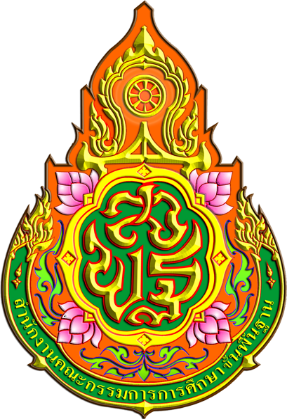 รายงานการวิจัยเพื่อพัฒนาการจัดการเรียนรู้โรงเรียนบ้านมูลตุ่นสำนักงานเขตพื้นที่การศึกษาประถมศึกษาขอนแก่น เขต ๒สำนักงานคณะกรรมการการศึกษาขั้นพื้นฐานรายงานการวิจัยเพื่อพัฒนาการจัดการเรียนรู้1.  ชื่อเรื่องวิจัย การจัดการเรียนการสอนแบบบูรณาการ 8 กลุ่มสาระการเรียนรู้โดยใช้หลักปรัชญาของเศรษฐกิจพอเพียง ของนักเรียนชั้นประถมศึกษาปีที่ 6 ปีการศึกษา 25582.  ความเป็นมาและความสำคัญ	รูปแบบการเรียนรู้ตามหลักปรัชญาของเศรษฐกิจพอเพียง  ของโรงเรียนบ้านมูลตุ่น ประกอบด้วยองค์ประกอบ  ดังนี้ (คัดลอกในแผนการจัดการเรียนรู้ โดยเลือกแต่หัวข้อองค์ประกอบแผน)  ซึ่งมี  4  ขั้นตอน  คือ  1)  ขั้นสร้างความสนใจ  2)  ขั้นวางแผนกำหนดจุดมุ่งหมาย   3)  ขั้นการจัดการเรียนรู้  โดยการศึกษาค้นคว้านำหลักปรัชญาของเศรษฐกิจพอเพียงบูรณาการในเนื้อหาวิชาและการสอน  4)  ขั้นนำเสนอผลงานและประยุกต์ใช้  รูปแบบการจัดการเรียนรู้ตามหลักปรัชญาของเศรษฐกิจพอเพียงนี้ทำให้ครูโรงเรียนบ้านม่วงน้อย สามารถสร้างหน่วยและแผนการจัดการเรียนรู้นำไปสู่การเรียนการสอนนักเรียนระดับชั้นประถมศึกษาปีที่ 6 ในโรงเรียน ซึ่งในทุกกล่มสาระประกอบด้วยขั้นตอน  3  ขั้นตอน  คือ  1)  ขั้นการศึกษาแนวคิดเศรษฐกิจพอเพียงและแนวการจัดการเรียนรู้  2)  ขั้นการออกแบบหน่วยการเรียนรู้ และ  3) ขั้นการจัดการเรียนรู้  ซึ่งในขั้นการจัดการเรียนรู้นี้ประกอบด้วย  3  ขั้นตอนหลัก  คือ  1)  ขั้นการกำหนดตัวชี้วัดและจุดประสงค์ในการจัดการเรียนรู้  2)  ขั้นการออกแบบและพัฒนากิจกรรมการเรียนรู้  และขั้นที่  3)  การวัดและประเมินผล  ซึ่งขั้นตอนทั้ง 3  นี้มี  5  ขั้นตอนย่อยนำสู่การเรียนการสอน  คือ  1)  ขั้นนำเข้าสู่บทเรียน สร้างความสนใจ  2)  ขั้นแลกเปลี่ยนประสบการณ์  3)  ขั้นเสนอความรู้ใหม่  4)  ขั้นประเมินผล  และ  5)  ขั้นสรุปผล	เศรษฐกิจพอเพียง เป็นหลักปรัชญาที่ผู้เรียนควรมีความรู้ความเข้าใจเพื่อจะได้นำความรู้ แนวคิด ปรัชญาของเศรษฐกิจพอเพียงไปประยุกต์ใช้ ในโอกาสต่างๆ ในชีวิตได้อย่างเหมาะสม โดยนักเรียนจะต้องเรียนรู้เกี่ยวกับความหมาย  แนวคิดทฤษฎีเศรษฐกิจพอเพียง ทฤษฎีใหม่ โครงการอันเนื่องมาจากพระราชดำริ โครงการตามพระราชประสงค์โครงการหลวง การประยุกต์ ใช้ให้เหมาะสมกับตนเอง และชุมชน โดยการบูรณาการจัดการเรียนรู้ 8 กลุ่มสาระ ดังนั้นคณะผู้วิจัยจึงจัดทำรายงานการวิจัยเพื่อพัฒนาการจัดการเรียนรู้ โดยข้อมูลที่ได้จะนำไปใช้เป็นข้อมูลพื้นฐานในการพัฒนาแนวทางการจัดการเรียนรู้โดยใช้หลักปรัชญาเศรษฐกิจพอเพียง ในระดับโรงเรียนต่อไป3.  วัตถุประสงค์ของการวิจัย เพื่อศึกษาปัญหาและวิเคราะห์ปัญหาในการเรียนการสอนโดยใช้หลักปรัชญาเศรษฐกิจพอเพียง เพื่อนำเสนอแนวทางในการพัฒนาการจัดการเรียนการสอนโดยใช้หลักปรัชญาเศรษฐกิจพอเพียง4.  คำถามการวิจัย4.1 ปัญหาในการเรียนการสอนโดยใช้หลักปรัชญาเศรษฐกิจพอเพียง ด้วยการบูรณาการ 8 กลุ่มสาระ มีอะไรบ้าง4.2 แนวทางในการพัฒนาการจัดการเรียนการสอนโดยใช้หลักปรัชญาเศรษฐกิจพอเพียง ควรมีลักษณะอย่างไร5. ขอบเขตการวิจัยการศึกษาครั้งนี้ ผู้วิจัยจำแนกขอบเขตการศึกษาออกเป็น5.1 กลุ่มเป้าหมายที่ใช้ในการวิจัย  คือ1. นักเรียนชั้นประถมศึกษาปีที่ 6 ภาคเรียนที่ 2 ปีการศึกษา 2558 โรงเรียนบ้านมูลตุ่น จำนวน 9 คน 2. ครูผู้สอนในวิชา 8 กลุ่มสาระ จำนวน 2 ท่าน5.2 ขอบเขตด้านเนื้อหาการจัดการเรียนการสอนในรายวิชา 8 กลุ่มสาระ จะบูรณาการโดยใช้หลักปรัชญาเศรษฐกิจพอเพียง ซึ่งประกอบด้วย  3 ห่วง 2 เงื่อนไข 5.2.1 3 ห่วง ประกอบด้วย1.) ความพอประมาณ   หมายถึง  ความพอดี  ที่ไม่น้อยเกินไป  และไม่มากเกินไปโดยไม่เบียดเบียนตนเองและผู้อื่น2) ความมีเหตุผล  หมายถึง  การตัดสินใจเกี่ยวกับระดับของความพอเพียงนั้น  จะต้องเป็นไปอย่างมีเหตุผล  โดยพิจารณาจากเหตุปัจจัยที่เกี่ยวข้อง   ตลอดจนคำนึงถึงผลที่คาดว่าจะเกิดขึ้นจาการกระทำนั้นๆอย่างรอบคอบ  3) มีระบบภูมิคุ้มกันที่ดีในตัวเอง หมายถึง การเตรียมตัวให้พร้อมรับผลกระทบและการเปลี่ยนแปลงด้านต่างๆที่จะเกิดขึ้นโดยคำนึงถึงความเป็นไปได้ของสถานการณ์ต่างๆที่คาดว่าจะเกิดขึ้นในอนาคตทั้งใกล้และไกล    5.2.2  2 เงื่อนไข ประกอบด้วย   1) เงื่อนไขความรู้   ประกอบด้วย  ความรอบรู้เกี่ยวกับวิชาการต่างๆที่เกี่ยวข้องอย่างรอบด้าน   ความรอบคอบ   ที่จะนำความรู้เหล่านั้นมาพิจารณาให้เชื่อมโยงกัน   เพื่อประกอบการวางแผนและความระมัดระวังในขึ้นปฏิบัติ2) เงื่อนไขคุณธรรมที่จะต้องเสริมสร้างประกอบด้วยมีความตะหนักในคุณธรรม   มีความซื่อสัตย์สุจริต  มีความอดทน  มีความเพียร   ใช้สติปัญญาในการดำเนินชีวิตไม่โลภ  และไม่ตระหนี่5.3 ขอบเขตด้านระยะเวลา การศึกษาครั้งนี้เก็บรวบรวมข้อมูลโดยการสังเกต จดบันทึก และการสัมภาษณ์ในระหว่างเดือน          พฤศจิกายน พ.ศ.2558 ถึงเดือนกุมภาพันธ์ พ.ศ. 2559 6.  ประโยชน์ที่คาดว่าจะได้รับ 	6.1 ครูได้รับการจัดการเรียนรู้ตามรูปแบบการจัดการเรียนรู้ตามหลักปรัชญาของเศรษฐกิจพอเพียง          มีความสามารถในการออกแบบหน่วยการเรียนรู้ที่บูรณาการหลักปรัชญาของเศรษฐกิจพอเพียง  	6.2 ครูได้รับการจัดการเรียนรู้ตามรูปแบบการจัดการเรียนรู้ตามหลักปรัชญาของเศรษฐกิจพอเพียง  สามารถเขียนแผนการจัดการเรียนรู้ที่บูรณาการหลักปรัชญาของเศรษฐกิจพอเพียง  หลังการจัดการเรียนรู้	6.3 ครูได้รับการจัดการเรียนรู้ตามรูปแบบการจัดการเรียนรู้ตามหลักปรัชญาของเศรษฐกิจพอเพียง             มีความสามารถในการจัดการเรียนรู้ที่บูรณาการหลักปรัชญาของเศรษฐกิจพอเพียง  หลังการจัดการเรียนรู้7.  วิธีดำเนินการวิจัย รูปแบบการวิจัย เป็นการวิจัยเชิงสำรวจ โดยใช้กับนักเรียนทั้งระดับชั้นประถมศึกษาปีที่ 6 และครูที่สอนในวิชา 8 กลุ่มสาระ 8.  เครื่องมือที่ใช้ในการวิจัย คือแบบสอบถาม/แบบสัมภาษณ์9.  การเก็บรวบรวมข้อมูลให้นักเรียน ครู ตอบแบบสอบถาม เมื่อเสร็จสิ้นการสอนครบ 8 กลุ่มสาระการเรียนรู้แล้ว แล้วนำข้อมูลมาวิเคราะห์10.  การวิเคราะห์ข้อมูลการศึกษาครั้งนี้มุ่งเน้นการวิเคราะห์สภาพและปัญหาการจัดการเรียนการสอนในรายวิชา 8 กลุ่มสาระ บูรณาการโดยใช้หลักปรัชญาเศรษฐกิจพอเพียง ของครูผู้สอนและนักเรียนโรงเรียนบ้านมูลตุ่น โดยการศึกษาแบบพรรณนาวิเคราะห์ (Descriptive Analysis) จากข้อมูลที่ได้จากการตอบแบบสอบถามเป็นหลัก         เพื่อทราบถึงประเด็นเรื่องสภาพและปัญหาการจัดการเรียนการสอนในรายวิชา 8 กลุ่มสาระบูรณาการโดยใช้หลักปรัชญาของเศรษฐกิจพอเพียง ปัญหา อุปสรรคและแนวทางพัฒนาการจัดการเรียนการสอนในรายวิชา 8 กลุ่มสาระ บูรณาการโดยใช้หลักปรัชญาของเศรษฐกิจพอเพียง โดยนำผลการศึกษาที่ได้มาเปรียบเทียบวิเคราะห์กับแนวคิดและทฤษฎีที่เกี่ยวข้องอันนำไปสู่ข้อเสนอแนะในลำดับต่อไป11.  ผลการวิจัยผลการทดลองใช้รูปแบบการจัดการเรียนรู้ตามหลักปรัชญาของเศรษฐกิจพอเพียง ของครูและนักเรียนโรงเรียนบ้านมูลตุ่น พบว่า1. ครูได้รับการจัดการเรียนรู้ตามรูปแบบการจัดการเรียนรู้ตามหลักปรัชญาของเศรษฐกิจพอเพียง         มีความสามารถในการออกแบบหน่วยการเรียนรู้ที่บูรณาการหลักปรัชญาของเศรษฐกิจพอเพียง  หลังการจัดการเรียนรู้อยู่ในระดับดี2. นักเรียนที่ได้รับการจัดการเรียนรู้ตามรูปแบบการจัดการเรียนรู้ตามหลักปรัชญาของเศรษฐกิจพอเพียง  มีผลการเรียนรู้ตามตัวชี้วัดในแผนการจัดการเรียนรู้ผ่านเกณฑ์ร้อยละ  80 ขึ้นไป3. นักเรียนที่ได้เรียนรู้ตามรูปแบบการจัดการเรียนรู้ตามหลักปรัชญาของเศรษฐกิจพอเพียง                      มีพฤติกรรมที่แสดงออกบนฐานปรัชญาของเศรษฐกิจพอเพียงผ่านเกณฑ์อยู่ในระดับดีภาคผนวกบรรณานุกรมกระทรวงศึกษาธิการ. คู่มือการจัดกิจกรรมสื่อนวัตกรรมแห่งการเรียนรู้เพื่อชีวิตตามปรัชญาของเศรษฐกิจ            พอพียง. กรุงเทพฯ : สกสค.ลาดพร้าว, 2551.เยาวลักษณ์ อักษร. หนังสือเรียนรายวิชาพื้นฐานสังคมศึกษา ศาสนา และวัฒนธรรม ชั้นประถมศึกษาปีที่             ๔. กรุงเทพฯ : อักษรเจริญทัศน์, 2552.เรื่องการจัดการเรียนการสอนแบบบูรณาการ ๘ กลุ่มสาระการเรียนรู้ โดยใช้หลักปรัชญาของเศรษฐกิจพอเพียง ของนักเรียนชั้นประถมศึกษาปีที่ ๖ ปีการศึกษา ๒๕๕๘